The Church Office is open Monday – Friday, 9.00am – 12.30pm.For pastoral emergencies, please contact the Vicarage directly on 01274 584488.  Shipley Neighbours can be contacted on 07848 413941 or email info@shipleyneighbours.org.uk.Daily ReadingsOnline daily prayers are available on Monday, Wednesday and Friday this week. The set readings for the week are as follows.  You can find liturgy for prayers for the week on our website here.  6th – 11th December 2021NOTICESSaturday prayers on ZoomIf you’d like to join a prayer meeting, for both thanksgiving and intercession, this Saturday morning at 10 am for around half an hour, it would be great to see or hear you. Just click the link below, input the password below if asked (not sure you need to). You may need to download zoom if you haven’t used it before. You can do this on most PCs, laptops, iPads or smart phones. You may want to check this out before the session if not used before.  If you have any questions, then ring me on 01274 510951.  If you struggle to get the link below to work, you might try accessing the same link in the church notices, or copying it into your web browser (the bit at the top when in the internet with www etc).  Andrew Thorlby is inviting you to a scheduled Zoom meeting.   Topic: Andrew Thorlby's Zoom Meeting  Time: Nov 27, 2021 10:00 AM London  Join Zoom Meeting 
https://us04web.zoom.us/j/73340348961?pwd=bWFkVEsxUnQ3SWR4QXhsRlhRWVBuZz09  Meeting ID: 733 4034 8961 Passcode: 99QbW5.Follow the Jesse Tree with us this Advent Following the Jesse Tree through Advent is a great way to prepare for Christmas by tracing Jesus' family tree and seeing the whole story of God's plan for salvation as we prepare for the coming of the Messiah. On our website every day from December 1 we'll have a daily Bible reading and some questions to think about for grown-ups and a recording of a daily Bible story for children and families. Follow the tree with us all the way to Christmas Eve!Advent Take Time meditationsJoin me (online) this Advent for 20 mins to share in a series of meditations based on the themes of Hope, Preparation, Joy and Love. Wednesdays in December, 8.30pm (1st, 8th, 15th, 22nd).  Bonus repeat sessions on Sunday afternoons, 4.30pm (5th and 19th only).  Maybe a good time to include children?
A perfect way to prepare for Christmas.  Click on this link:https://us02web.zoom.us/j/82520417304
or within Zoom enter the following Meeting ID: 825 2041 7304 (same link/code for all sessions).  No pressure to show your video or speak.  Further info about the meditations at: www.taketime.org.uk  Helen Scott Email: helsplatt@hotmail.com  (Email me with any questions and/or to be added to my TakeTime mailing list) Wine Tasting EveningJoin us on Saturday 11th December at 7.30pm in church for a pre-Christmas wine-tasting evening, with proceeds going towards the work on the hall roof. Arranged in conjunction with Martinez Wines of Ilkley and Bingley, Call my Quaff will be a fun event with an opportunity to test your tastebuds and sample some wines for the festive season, as well as a chance to have some fun social time together, learn a little more about wine and support the roof appeal. Entry will be £15 per person and tickets will need to be booked in advance (either online or by calling the Church Office) but paid for on the night. Cheese and biscuits and festive nibbles will also be served alongside the wines and donations of crackers and mince pies will be welcomed. See our website for more details.Children's Christmas dates for your diary & helper Requests:It's a blessing to be able to be getting back into person with things and hopefully we can continue that and people will continue to enjoy being back together! In order to keep doing this well and safely, we could do with some more volunteers especially for Messy Church please (even if it's just one off help or you'd like to 'trial' it), as the Saltaire Primary visit will have teaching staff with them already (although extra pairs of hands from our team is always helpful). If you're interested in helping with Messy Church please speak to Rachel, Jessica or Viv, and if interested in helping with Saltaire Primary, please speak to me Rachel. Also pop these dates in your diaries to attend and/or pray for too! Sunday 12th December, 3.30-6pm: Messy Christmas (hopefully in person!) Thank you very much for your ongoing support with these ministries that are often attended by people who wouldn't necessarily normally go to a church service, and we're excited to see what God will continue to do!  Readers and Intercessors:I am revising the list of readers and intercessors for the now 11am. Sunday service. Might you be interested in doing the Bible Readings or the Intercessions occasionally at this service? The frequency of this valuable and much appreciated role will depend upon how many people respond to this request for volunteers, but it should not be too onerous a task, and many people have found it a satisfying pleasure.  If you would like your name to be added to the rota please let me know on : joyce.greaves774@btinternet.com or you can discuss it with me on: Tel.01274 580910.  If you are already on the rota you do not need to reply! Thank you, Joyce Greaves.Missing art materialsA box of art materials belonging to a gentleman who attends Active Senior has gone missing from the storage cupboard off the Lounge.  If anyone has moved it, please let Angela Tate know because the items do not belong to us.  Angela’s number is 01274 587839.JOY shoe box appealDear friends, my apologies for the delay this year for those of you who support our shoe box appeal.  This year our shoe boxes are for Yemen (partly due to the difficulty of getting supplies to our projects in Romania - apart from funding, which we continue to send.) Also in response to the dire need in Yemen.So to comply with customs- no food in the boxes please, and no liquids (which need special packing to can cause spillage and general mess!!).  In a shoebox or bag:  bar soap, toothpaste, brushes, flannel, small towel, colouring book and pencils.  Food is very welcome as there are 6 million people starving, but as 5 or 10kg bags of rice or pasta please. In a 40 foot container small amounts of anything cause customs difficulties. So we will stick to as few categories as possible.  God bless you all.  Kathy.Who’s WhoWe shall be preparing a new Who’s Who for the New Year.  If you are new to St Peter’s and would like to be included, please would you complete the Consent form (on the Welcome Desk at the back of Church) and return it to the Wardens or the Church Office.  Thank you.Eco Tip To cut down on consumer waste could you agree not to buy presents for the grown ups, or consider preloved gifts? If this saves you money, you could always use it for a sustainable end, for example, to Tearfund's Climate Crisis Christmas appeal. Have you an eco challenge or tip to share? Please email gemmarichards15@hotmail.comPRAYER REQUESTSPray for those who are ill or have other needs, especially members of St. Peter’s family:  John and Barbara Arkley, Adele Attwood, Lis Bals, Jo Baxter, Maureen Bragg, Hazel Fawley, Glenys Gillow, Moira Gledhill, Joyce Greaves, Roy Harker, Lorna Hartley, Gina Hearne, Ian Hearne (Gina’s son), Rowena Hodgson, Pat Hornby, Barbara Lehane, Joan Mullins, Jeff Parkinson, Val Ross and Margaret Wilkinson.  Red Post Box Appeal 2021Mission News will be back in two weeks’ time. In the meantime the Red Post Box Appeal for Advent and Christmas is open until the first week of January. This year the ‘Home’ section of the appeal will be given to the Bradford North Foodbank.Part of the ‘Away’ donations will be given to the support of our sponsored girl, Maria Clara, at the ReVive House in Brazil, since the Sunday groups which used to raise money for this have not been able to meet for some time. The remainder will be sent to Sudan for the support of Christians in the midst of a very difficult and unstable political situation.News from Sudan tells of continuing protests against the military coup, of military violence in confronting groups of protestors, and many casualties, including journalists. Pray for an end to violence and for victims and their families of whatever faith. Please check reliable news sources for up to date information and pray that the recent re-instatement of Prime Minister Hamdok is a real move towards resolving the situation.As usual you can, if you wish, direct your giving to one or more of these causes. We are very grateful for the generosity you have shown this year, both to the church and to our mission partners. Please continue to pray about your giving as Christmas approaches.We operate a Helping Hands Fund for any member of our congregation struggling financially. This is there to help with short term one- off needs. You can pick up a leaflet with more information from the welcome desk or church office or contact Mandy Thorlby (mandythorlby@gmail.com, or 07801 138180).  If you'd like to donate to the Helping Hands Fund, please contact Andy Thorlby   thorlbya@yahoo.co.uk   or 01274 510951, or make a donation in the usual way into the church, clearly identified as “Helping Hands Fund”.This Church operates a Safeguarding Policy in line with national and diocesan guidelines.  Our Safeguarding Officer is Frances Agar, (01274 780528).  Child Line can be contacted on 0800 1111.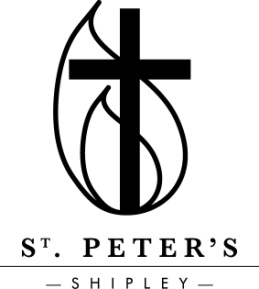 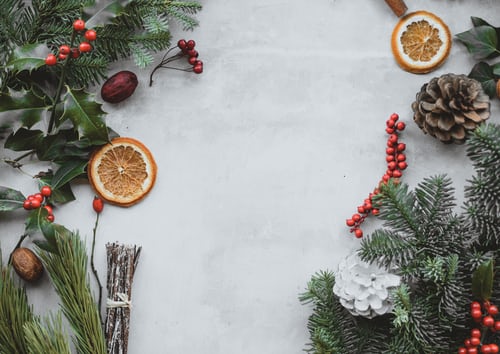 This week:       6th – 11th December 2021This week:       6th – 11th December 2021This week:       6th – 11th December 2021Monday  9.00am Morning prayersFacebook liveWednesday  9.00am Morning prayersFacebook liveThursday  2.00pm Active Seniors LoungeFriday  9.00am Morning prayers  7.15pm Youthie  7.30pm ChoirFacebook liveHallsChurchSaturday 10.00am Informal prayers  7.00pm Wine Tasting EveningZoomChurchSunday 12th December 11.00am Morning Worship  3.30pm Messy Christmas  6.30pm Holy CommunionChurchChurchChurchMonday Tuesday WednesdayThursday Friday Saturday Morning Prayer Morning Prayer Morning Prayer Morning Prayer Morning Prayer Psalm 44Is 30:1-18Matt 14:1-12Psalm 56Is 30:19-33Matt 14:13-endPsalm 62Isaiah 31Matt 15:1-20Psalm 54Isaiah 32Matt 15:21-28Psalm 86Is 33:1-22Matt 15:29-39Psalm 42Isaiah 35Matt 16:1-12Psalm 1441 Thess 1Psalm 111 Thess 2:1-12Psalm 101 Thess 2:13-endPsalm 401 Thess 3Psalm 90Is 48:12-endPsalm 941 Thess 4:13-end  A HELPING HANDCONTACT ST. PETER’S                                                                                         DAY OFF CONTACT ST. PETER’S                                                                                         DAY OFF CONTACT ST. PETER’S                                                                                         DAY OFF CONTACT ST. PETER’S                                                                                         DAY OFF Vicar John Rainer        01274 584488        FridayAssociate Priest Brian Greenfield         tbaChurchwardens Mervyn Silva                  01274 419815 Hazel Wilmshurst          01274 589085   Mervyn Silva                  01274 419815 Hazel Wilmshurst          01274 589085   Mervyn Silva                  01274 419815 Hazel Wilmshurst          01274 589085  Children & Youth Worker Rachel McGirr                07305908745              Thursday                                                                                                                             Rachel McGirr                07305908745              Thursday                                                                                                                             Rachel McGirr                07305908745              Thursday                                                                                                                            Shipley Neighbours                                          07848413941                                          07848413941                                          07848413941Pastoral Co-ordinators Carol Brown Keith Brown        01274 585242            01274 585242Confidential Prayer ChainRing anytime Pam Crapper Val Raybould        01274 564047         01535 958792Office (Judith Hudson) Mon – Fri  9.00am –12.30pm        01274 400381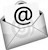  office@stpetes.org.uk office@stpetes.org.uk office@stpetes.org.uk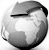  www.stpetes.org.uk www.stpetes.org.uk www.stpetes.org.uk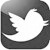  @StPetersShipley @StPetersShipley @StPetersShipley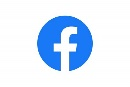  /St. Peter's Church Shipley /St. Peter's Church Shipley /St. Peter's Church Shipley